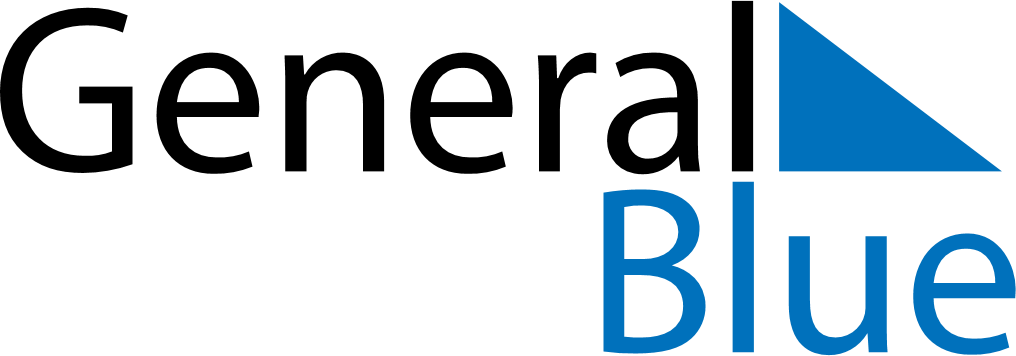 April 2023April 2023April 2023April 2023CuracaoCuracaoCuracaoSundayMondayTuesdayWednesdayThursdayFridayFridaySaturday123456778Good FridayGood Friday910111213141415Easter SundayEaster Monday16171819202121222324252627282829Kings Day30